附件2面试准备及要求    本次面试包含模拟测试和正式面试，模拟测试流程完全按照正式面试流程进行，考生须熟悉面试系统和操作流程，保证设备、系统、网络等符合要求、运行正常。一、面试形式本次面试采取网上面试的方式进行。考生须自备笔记本电脑下载并登录电脑端“智试云”，同时使用移动端设备下载并登录移动端“智试通”，通过电脑端答题、移动端拍摄佐证视频相结合的方式参加面试。请考生务必按网上面试要求及操作流程认真做好准备。未能按时参加网上面试的视为自动放弃面试资格。    二、面试环境及要求准备一间相对简单、封闭、安静且光线充足的房间作为面试环境，以白墙为背景；房门关闭且在移动设备摄像头拍摄范围内；房间内不得有其他人员，不得放置任何书籍、纸、笔、影像资料、写了字的黑（白）板等，不得放置面试要求设备以外的其他电子设备。 三、面试软硬件设备及要求（一）笔记本电脑端（安装“智试云”软件，用于录制正面视频）考生自备带有麦克风、摄像头、具有储电功能的笔记本电脑，配置要求：操作系统：Windows 7、Windows 10、Windows 11,禁止使用服务器系统、双系统、MacOS系统或虚拟机；内存：4G（含）以上，可用内存2G（含）以上；网络：可连接互联网（确保网络正常稳定，带宽50M以上，不建议使用手机热点）；硬盘：操作系统所在磁盘可用空间5G以上（如C盘为系统盘，则至少需要5G可用空间）。智试云所在磁盘可用空间20G以上（如将智试云安装到D盘，则D盘至少需要20G可用空间）；摄像头：笔记本电脑自带摄像头或外接摄像头；麦克风：计算机自带具有收音功能的麦克风或外接麦克风（如需外接麦克风，请将其放置在桌面上，正式面试期间不得佩戴耳机）；屏幕分辨率：1024*768以上，缩放与布局设置100%。电量储备：电源连接稳定且有足够的储备电量。（二）移动端（安装“智试通”软件，用于侧录佐证视频）考生自备一台移动设备（手机或平板，安卓系统版本为8.0或以上、鸿蒙系统版本2.0或以上、IOS系统10.0或以上），须带有摄像头、具有录音录像功能、可用存储内存至少在10G以上，且有能满足连续录像3个小时的电量。（三）软件下载。考生于1月16日9:00至1月21日17:00，到官网https://zsy.zgrsw.cn/#/download下载软件。下载安装考生端前，请先卸载360安全卫士、360杀毒、2345安全卫士、金山毒霸、腾讯电脑管家、McAfee、鲁大师等可能会影响考试软件运行的安全工具；关闭所有通讯及远程软件，关闭系统自动更新及屏幕保护功能。在面试结束前切勿重新安装杀毒软件、自动更新系统或重装系统。注意事项：（一）考生端由电脑端“智试云”及移动端“智试通”两部分构成，考生必须同时下载两个客户端，并按照操作手册中的指导正确安装、测试，方可完成面试。（二）电脑端、移动端设备种类繁多，请务必确保考试软件能够正常使用。（三）苹果电脑设备无法安装“智试云”电脑端软件。（四）下载、安装和使用软件过程中有任何问题，请参照《操作手册》、《考试常见问题》解决或拨打技术服务咨询电话。四、考前准备（一）正式开始面试前，请考生确认电脑端和移动端摄像头全程开启。面试过程中如果出现设备硬件故障、断电断网等导致面试无法正常进行的，请及时联系在线技术支持。（二）考生必须全程关闭QQ、微信、钉钉、内网通等通讯工具，关闭TeamViewer、向日葵等远程工具，关闭电脑系统自动更新。不按此操作导致面试过程中出现故障而影响面试的，由考生自行承担责任。（三）考生所在的面试环境应为光线充足、封闭、无其他人在场、无他人干扰的场所，场所内不能开启与面试无关的电子设备。（四）考生端登录采用人证、人脸双重识别，面试全程请确保为考生本人，如发现替考行为，取消面试资格。（五）考生应调整好拍摄角度和身体坐姿，并确保电脑端和移动端拍摄范围符合在线面试要求。电脑端拍摄范围示例：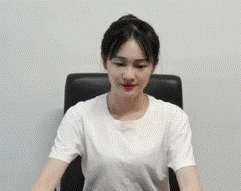 移动端拍摄范围示例：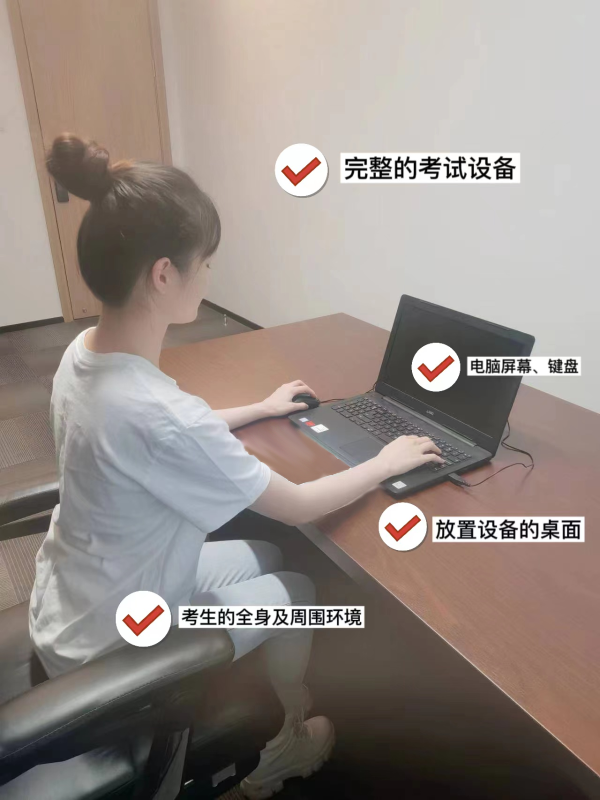 （六）考生不得使用滤镜等可能导致本人严重失真的设备，上半身不得有饰品，不得遮挡面部（不得戴口罩），不得戴耳机、耳麦、耳塞及智能眼镜与手表等电子产品。（七）为避免来电中断佐证录制，请将佐证视频录制手机调至飞行模式，使用wifi提供网络。面试全程如发现违规使用手机或其他通讯工具的，一律按违纪处理。五、模拟面试注意事项：（一）模拟测试共安排两场，第一场：1月19日10:00-10:10，第二场：1月22日10:00-10:10。（二）模拟面试的主要目的是让考生提前熟悉系统登录、试题呈现与作答、录音录像、移动端佐证视频拍摄与上传等全流程操作，模拟面试没有分数也不计入正式面试成绩。（三）请考生务必完成面试系统内的所有题目作答，确保设备能够正常完成作答操作。模拟测试题型、题数对正式面试无参考意义。（四）请考生务必完整体验作答、交卷过程，以便测试考生电脑端、移动端设备性能和网络情况。若因未完整参与模拟面试过程，导致面试当天无法正常参加面试的，由考生自行承担责任。（五）若在模拟面试过程中出现无法登录、人脸身份验证不通过、无法作答等问题，请拨打技术服务热线：400-020-1616或关注“智试云”公众号咨询，非工作时间请在公众号留言。六、正式面试注意事项（一）面试时间2024年1月24日10:00-10:10，时长10分钟。考生须在开考前50分钟登录网上面试系统，面试开始5分钟后，系统不再允许考生进入考试界面。为确保面试顺利进行，请考生提前将电脑时间设置为北京时间并校准。（二）面试要求1.考生在开考前50分钟依次登录电脑端“智试云”、移动端“智试通”。因个人原因延迟进入考试系统的，由考生自行承担责任。2.面试开始前，考生需开启移动端“智试通”佐证录制并360度环绕拍摄考试环境，随后将移动设备固定在能够拍摄到考生桌面、考生电脑桌面及考生行为的位置上全程拍摄面试过程（佐证拍摄范围如图三）。拍摄完成后,视频将自动上传，请在考后30分钟内确认视频全部上传完成。显示上传失败的，请点击重新上传。如因视频拍摄角度不符合要求、无故中断视频录制而影响成绩有效性的，由考生自行承担责任。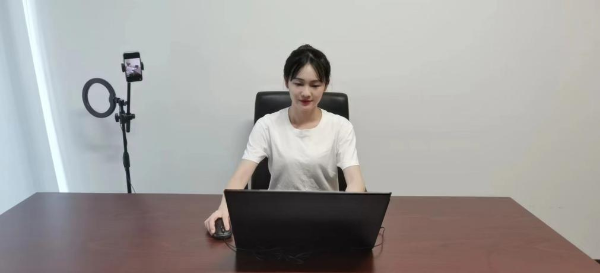 图一：电脑端正面视角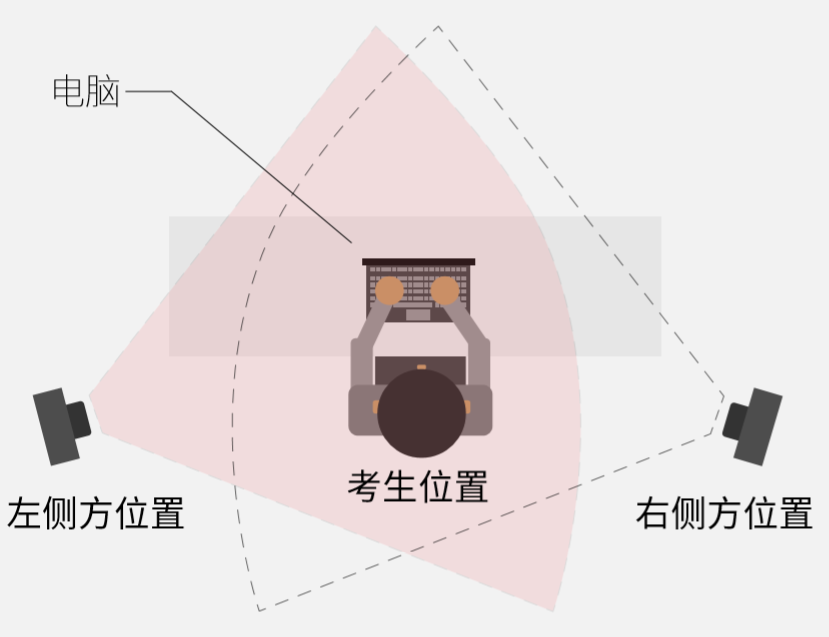 图二：移动端摆放视角（左侧或者右侧）3.面试时考生必须用普通话按照题序逐一作答，每答完一题，请说“该题回答完毕”。图三：佐证视频监控视角面试过程中，如出现系统故障等需要协助处理的，请使用考试界面下方的“求助”功能咨询监考员。无法进入考试页面的，请直接拨打技术服务热线：400-020-1616或联系“智试云”微信公众号。5.面试过程中，考试系统实时监考，全程录屏、录像，存在可疑行为的，监考人员将指引考生核查并纠正。6.面试过程中，系统将自动记录考生异常行为，面试结束后由考务工作小组根据视频记录、电脑截屏、作答数据、监考员记录、系统日志等数据进行判断，其结果实属违纪的，一律按违纪处理。7.面试过程中，如出现电脑断电的情形，可在面试时间内重新登录系统继续面试，但面试时间不做延长。请注意电脑断电期间，要确保移动端“智试通”全程录制。8.面试结束后，系统将自动交卷。交卷过程中，请考生耐心等待，直至显示“上传成功”。若上传超时，请重启软件进入面试文件页面等待系统自动上传或联系“智试云”公众号咨询。9.面试结束后，成绩公布前请勿卸载或删除“智试云”和“智试通”软件及相关数据文件。10.若考生未按要求进行登录、答题、保存、交卷，不能正确记录面试数据的，由考生自行承担责任。注意事项：（一）考生不得穿制服或有明显文字或图案标识的服装参加面试。（二）在面试过程中，不得报告、透露或暗示个人真实姓名。七、其他要求（一）考生务必仔细阅读《面试纪律》，并严格遵守考试纪律。（二）考生须按照规定时间和要求准时参加面试，逾期未参加面试者视为自动放弃。（三）考生需严格服从工作人员的管理、监督和检查，如有替考、舞弊等行为，一经发现，即取消面试资格，并按照国家及省市有关规定处理。（四）成绩公布前，考生需确保所登记手机号码始终保持畅通，如因手机号码无法接收短信、无法接听电话而影响面试顺利进行的，由考生自行承担责任。八、咨询电话技术咨询电话：400-020-1616或联系“智试云”微信公众号客服(技术服务咨询电话服务时间：1月16日至1月24日9:00-12:00；14:30-18:00）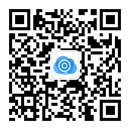 “智试云”微信公众号登录时间待考时间开考时间面试时间9:109:10-10:0010:0010:00-10:10